Hurra, endlich Schule!!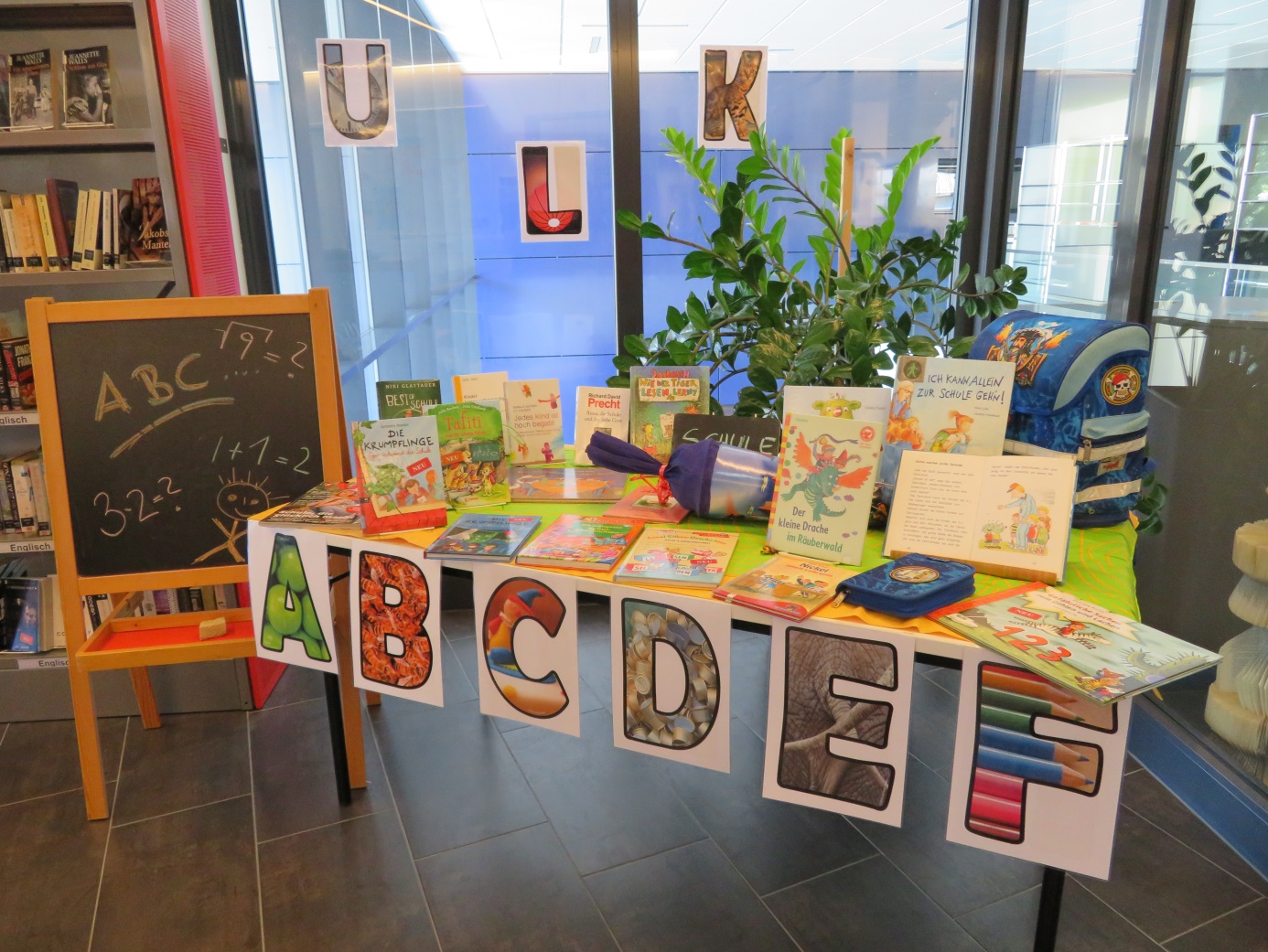 